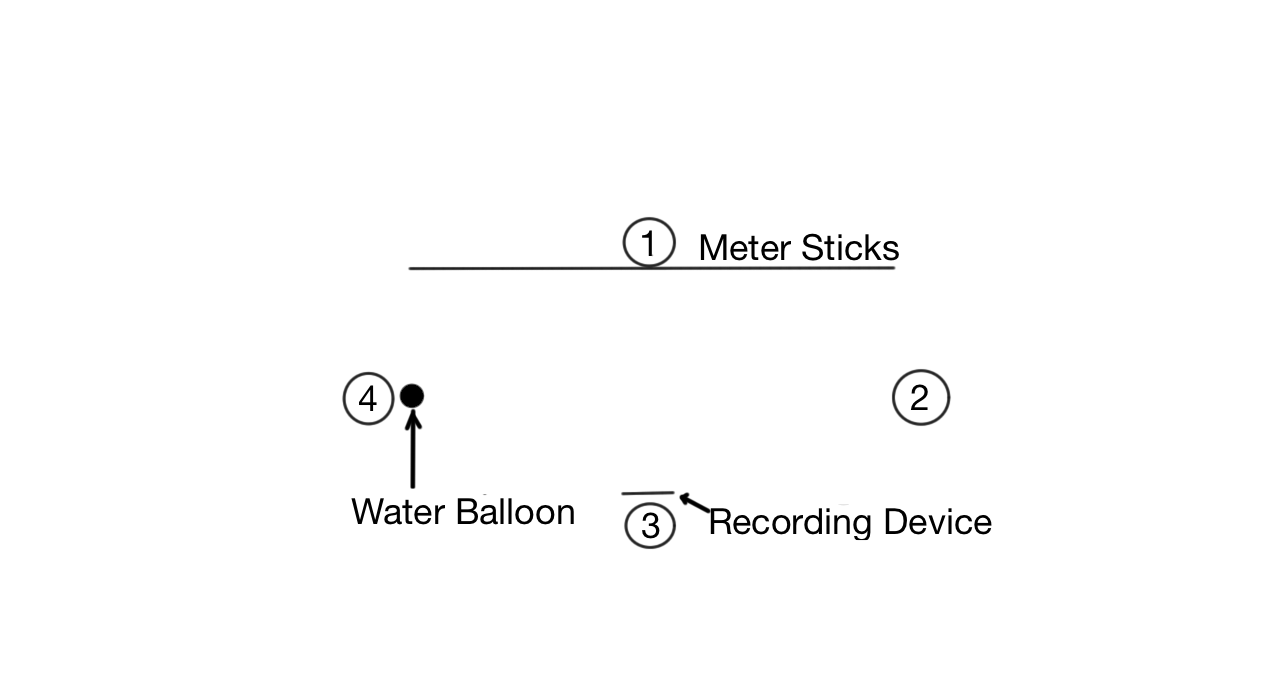 Diagram 1: This is how you will need to position yourselves for this lab.To determine the angle:Watch the balloon’s direction of motion in the first few frames of the video.Create a line based on the balloon’s position.Use a protractor to measure the angle of the balloon relative to the meter sticks.Estimate the displacement on the x-axis (meter sticks).Calculate average displacement on the x-axis (Δx) & average angle of release.Data TableAverage Calculation SpaceTableX			Y			Non-axis VariablesΔx=			Δy= 			Θ=Vx=			Viy=			Vi=t=			Vfy=			a = g = -9.8m/s2Post-lab questionsWhat is the velocity of the balloon in the y-axis at the highest height? Why did it change from its initial velocity in the y-axis?The velocity at its highest point is zero because the ball is not moving up or down at that point. Why is half of the time used to calculate Δy?The half of the time is used to calculate Δy because the trajectory of the projectile is symmetrical with respect to the y-axis. In other words, we know that this moment is halfway through the balloon’s (cannonball) flight (t ½).Why is acceleration in m/s2 and not in m/s?Acceleration is calculated by dividing change in velocity by time. Since velocity can be measured in meters per second (m/s) and time can be measured in seconds (s), the unit is meter per second per second (m/s/s) or meters per second squared (m/s2), not meters per second (m/s).TrialAngle (Θ)Displacement (Δx)(Estimate based on decimeters)123456Averages